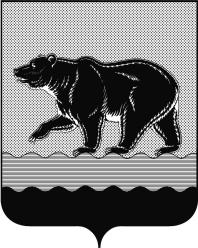 СЧЁТНАЯ ПАЛАТАГОРОДА НЕФТЕЮГАНСКА16 микрорайон, 23 дом, помещение 97, г. Нефтеюганск, 
Ханты-Мансийский автономный округ - Югра (Тюменская область), 628310  тел./факс (3463) 20-30-55, 20-30-63 E-mail: sp-ugansk@mail.ruwww.admugansk.ruЗаключение на проект изменений в муниципальную программу «Развитие жилищной сферы города Нефтеюганска»Счётная палата города Нефтеюганска на основании статьи 157 Бюджетного кодекса Российской Федерации, Положения о Счётной палате города Нефтеюганска, утверждённого решением Думы города Нефтеюганска от 27.09.2011 № 115-V, рассмотрев проект изменений в муниципальную программу «Развитие жилищной сферы города Нефтеюганска» (далее по тексту – проект изменений), сообщает следующее:1. При проведении экспертно-аналитического мероприятия учитывалось наличие экспертизы проекта изменений:1.1. Департамента финансов администрации города Нефтеюганска на предмет его соответствия бюджетному законодательству Российской Федерации и возможности финансового обеспечения её реализации из бюджета города Нефтеюганска.1.2. Департамента экономического развития администрации города Нефтеюганска на предмет соответствия:- проекта изменений муниципальной программы Порядку принятия решения о разработке муниципальных программ города Нефтеюганска, их формирования, утверждения и реализации, утверждённому постановлением администрации города Нефтеюганска от 18.04.2019 № 77-нп «О модельной муниципальной программе города Нефтеюганска, порядке принятия решения о разработке муниципальных программ города Нефтеюганска, их формирования, утверждения и реализации» (далее по тексту – Порядок от 18.04.2019 № 77-нп);- программных мероприятий целям муниципальной программы;- сроков её реализации задачам;- целевых показателей, характеризующих результаты реализации муниципальной программы, показателям экономической, бюджетной и социальной эффективности;- требованиям, установленным нормативными правовыми актами в сфере управления проектной деятельностью.Предоставленный проект изменений в целом соответствует Порядку от 18.04.2019 № 77-нп.Вместе с тем, целевые показатели в паспорте не соответствуют целевым показателям, отражённым в приложении 1 к проекту изменений:- пункт 5 «Количество молодых семей, получивших меры государственной поддержки для улучшения жилищных условий, семей», в приложении 1 «Количество молодых семей, получивших меры поддержки для улучшения жилищных условий, семей»;- пункт 7.2 «Количество ликвидированных строений, приспособленных для проживания, строений» – 50 шт. (указан базовый показатель), в приложении 1 целевое значение показателя – 675 шт.;- пункт 15 «Площадь земельных участков, предоставленных для строительства, в отношении которых с даты принятия решения о предоставлении земельного участка или подписания протокола о результатах торгов (конкурсов, аукционов) не было получено разрешение на ввод в эксплуатацию объектов жилищного строительства – в течение 3 лет (кв. метров)», в приложении 1 «Площадь земельных участков, предоставленных для строительства, в отношении которых с даты принятия решения о предоставлении земельного участка или подписания протокола о результатах торгов (конкурсов, аукционов) не было получено разрешение на ввод в эксплуатацию иных объектов капитального строительства – в течение 5 лет (кв. метров). Рекомендуем привести в соответствие целевые показатели в паспорте муниципальной программы с приложением 1.Проектом изменений планируется:3.1. Внести изменения в действующий целевой показатель «Приобретение жилья в целях реализации полномочий в области жилищных отношений (квартир)», в части увеличения на 5 шт.3.2. Увеличить общий объём финансирования муниципальной программы в 2020 году за счёт средств местного бюджета в общей сумме 33 042,051 тыс. рублей, в том числе:3.2.1. По основному мероприятию 1.2 «Проектирование и строительство инженерных сетей для увеличения объёмов жилищного строительства, в том числе на возмещение части затрат по строительству систем инженерной инфраструктуры» подпрограммы I «Стимулирование развития жилищного строительства» ответственному исполнителю - департаменту градостроительства и земельных отношений администрации города Нефтеюганска уменьшить на 8,524 тыс. рублей, в связи со сложившейся экономией по торгам по объекту «Инженерное обеспечение территории в районе СУ-62 г. Нефтеюганска» денежные средства перераспределены на программное мероприятие «Развитие образования и молодёжной политики в городе Нефтеюганске».3.2.2. По основному мероприятию 2.4 «Обеспечение устойчивого сокращения непригодного для проживания жилищного фонда» подпрограммы II «Переселение граждан из непригодного для проживания жилищного фонда» по соисполнителю – департаменту муниципального имущества администрации города Нефтеюганска увеличить на 32 941,000 тыс. рублей.3.2.3. По основному мероприятию 4.1 «Организационное обеспечение функционирования отрасли» подпрограммы IV «Обеспечение реализации муниципальной программы» ответственному исполнителю - департаменту градостроительства и земельных отношений администрации города увеличить в сумме 109,575 тыс. рублей, в том числе:- расходы на оказание услуг по техническому обслуживанию и ремонту движимого имущества в сумме 44,247 тыс. рублей;- расходы на текущий ремонт здания в сумме 65,328 тыс. рублей.4. Финансовые показатели, содержащиеся в проекте изменений, соответствуют обоснованиям, предоставленным на экспертизу.По итогам проведения финансово-экономической экспертизы, предлагаем направить проект изменений на утверждение с учётом рекомендации, отражённой в настоящем заключении. Информацию о решении, принятом по результатам рассмотрения настоящего заключения, направить в адрес Счётной палаты до 25.09.2020 года.Заместитель председателя		                                              Э.Н. ХуснуллинаИсполнитель:Инспектор инспекторского отдела № 2 Счётной палаты города  НефтеюганскаКапитонова Раушания ИсхаковнаТел. 8(3463)203948от 21.09.2020 № Исх. СП- 414-0